NORTH CAROLINA DEPARTMENT OF ENVIRONMENTAL QUALITY – DIVISION OF WATER RESOURCESAPPLICATION FOR PERMIT TO CONSTRUCT A WATER SUPPLY WELL OR WELL SYSTEM(Wells or Well Systems with a Design Capacity of 100,000 Gallons Per Day or Greater)PLEASE TYPE OR PRINT CLEARLYIn accordance with the provisions of Article 7, Chapter 87, General Statutes of North Carolina and regulations pursuant thereto, application is hereby made for a permit to construct water supply wells.1.	Date:  					2.	County:  					3.	Applicant  									Telephone:  					Applicant’s Mailing Address:  												Applicant’s Email Address (if available):  										4.	Contact Person (if different than Applicant):  					Telephone:  					Contact Person’s Mailing Address:  												Contac Person’s Email Address (if available):  										5.	Property Owner (if different than Applicant):  					Telephone:  					Owner’s Mailing Address:  													Owner’s Email Address (if available):  											6. 	Property Physical Address (including PIN Number):  										City:						County:					Zip Code:		7.	Intended use of Well or Well System:  												(examples:  irrigation, consumption, etc.)8.	Will the proposed water supply well or well system replace or be added to an existing well or well system?  				(If yes, complete questions 7 and 8)  (If no, complete question 7 and then skip to question 9)9.	Total design capacity of proposed well or well system in gallons per day (gpd):  						10.	If adding a well to an existing system, list the existing water supply wells in the existing system and their respective yields: 11.	Is this a public well or well system?  			If yes, give Public Water ID Number:  					If yes, give Project Engineer and contact information:  									12.	Well Contractor:  						Well Contractor Certification No.:  					Well Contractor Address:  												PROPOSED WELL CONSTRUCTION INFORMATION1.	As required by 15A NCAC 02C .0105(f)(7), attach a well construction diagram of each well showing the following:	a.	Borehole and well diameter	b.	Estimated well depth	c.	Screen intervals	d.	Sand/gravel pack intervals	e.	Type of casing material and thickness	f.	Grout horizons	g.	Well Head completion details2.	No. of wells to be constructed in unconsolidated 	material:  		3.	No. of wells to be constructed in bedrock:		4.	Total No. of wells to be constructed:  				(add answers from 2 and 3)5.	Estimated beginning construction date:  			6.	Estimated construction completion date:  		Continued on ReverseADDITIONAL INFORMATION1.	As required by 15A NCAC 02C .0105(f)(5), attach a scaled map of the site showing the locations of the following:	a.	All property boundaries, at least one of which is referenced to a minimum of two landmarks such as identified roads, intersections, streams, or lakes within 500 feet of the proposed well or well system.	b.	All existing wells, identified by type of use, within 500 feet of the proposed well or well system.	c.	The proposed well or well system.	d.	Any test borings within 500 feet of proposed well or well system.	e.	All sources of known or potential groundwater contamination (such as septic tank systems, pesticide, chemical or fuel storage areas, animal feedlots as defined in G.S. 143-215.10B(5), landfills, or other waste disposal areas) within 500 feet of the proposed well or well system.  2.	As required by 15A NCAC 02C .0105(g)(3), for wells screened in multiple zones or aquifers, provide representative data on the static water level, pH, specific conductance, and concentrations of sodium, potassium, calcium, magnesium, sulfate, chloride, and carbonates from each aquifer or zone from which water is proposed to be withdrawn.3.	Attach any water use permits (if required).  [e.g. Central Coastal Plain Capacity Use Area Permit is required in 15 eastern NC counties by NC Division of Water Resources, visit:  http://www.ncwater.org]SIGNATURESThe Applicant hereby agrees that the proposed well(s) will be constructed in accordance with approved specifications and conditions of the Water Supply Well Construction Permit as regulated under the Well Construction Standards (Title 15A of the North Carolina Administrative Code, Subchapter 2C) and accepts full responsibility for compliance with these rulesSignature of Applicant or *Agent					Title of Applicant or *Agent									* If signing as Agent, attach authorization agreement stating Printed name of Applicant or *Agent					that you have the authority to act as the Agent.If the property is owned by someone other than the applicant, the property owner hereby consents to allow the applicant to construct water supply wells as outlined in this Water Supply Well Construction Permit application and that it shall be the responsibility of the applicant to ensure that the water supply well(s) conform to the Well Construction Standards (Title 15A of the North Carolina Administrative Code, Subchapter 2C).Signature of Property Owner (if different than Applicant)		Printed name of Property Owner (if different than Applicant)DIRECTIONSPlease send the completed application to the appropriate Division of Water Resources’ Regional Office:Asheville Regional Office2090 U.S. Highway 70Swannanoa, NC 28778Phone:  (828) 296-4500 Fax:  (828) 299-7043Fayetteville Regional Office225 Green Street, Suite 714 Fayetteville, NC 28301-5094Phone:  (910) 433-3300 Fax:  (910) 486-0707Mooresville Regional Office610 East Center AvenueMooresville, NC 28115 Phone:  (704) 663-1699 Fax:  (704) 663-6040Raleigh Regional Office3800 Barrett Drive Raleigh, NC 27609Phone:  (919) 791-4200Fax:  (919) 571-4718Washington Regional Office943 Washington Square Mall Washington, NC 27889 Phone:  (252) 946-6481 Fax:  (252) 975-3716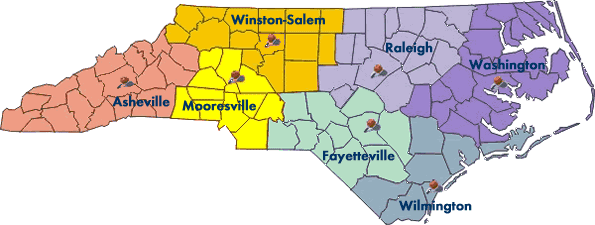 Wilmington Regional Office127 Cardinal Drive ExtensionWilmington, NC 28405 Phone:  (910) 796-7215Fax:  (910) 350-2004Winston-Salem Regional Office450 W. Hanes Mill RoadSuite 300Winston-Salem, NC 27105Phone:  (336) 776-9800Fax:  (336) 776-9897